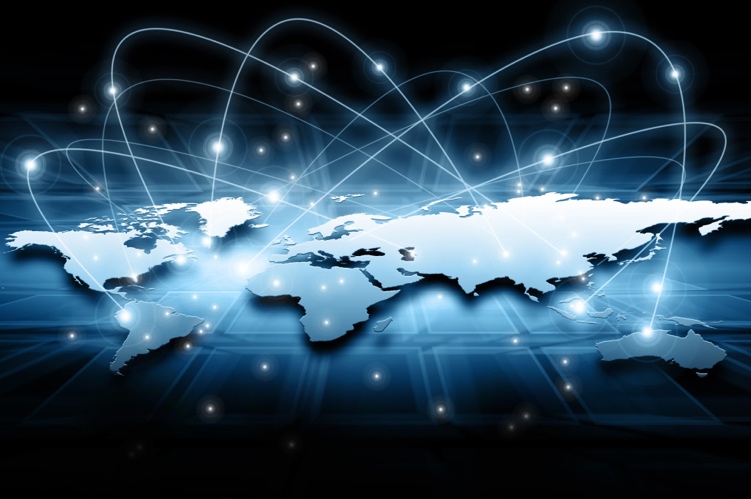 OCIBE Fellowship Application:OCIBE Society kindly invites you to join in and work on the bionics, cybernetics, and kinetics committees of the conferences and journals editorial boards. Fellowship in the OCIBE Society bionics, cybernetics and kinetics committees can open significant windows of opportunity for your professional growth and development as free-of-chargeOCIBE Fellow Member
The evaluation of OCIBE Fellow is discussed on bionics, cybernetics, and scientists and shall be conferred only on invitation of the Executive Committee upon a person of distinction and outstanding qualifications, and who has made extraordinary contributions in the engineering field.

As a fellow member of OCIBE:
1. You may have opportunities to organize chair a new or existing OCIBE conferences.
2. You will be assigned to any relevant OCIBE conferences as a committee or chair.
3. You will be invited to be the reviewer of any relevant OCIBE conferences.
4. You may set up a local section/chapter of OCIBE in your country.
5. You may be invited as the keynote speaker of any relevant OCIBE conference(s).
6. Enjoy reduced rates at any related OCIBE conference(s).
7. You will be invited to join the editorial boards of the OCIBE JournalNomination Requirements to be a Fellow:
1. Have accomplishments that have contributed importantly to the advancement or application of bionics, engineering, cybernetics, or kinetics bringing the realization of significant value to society
2. Hold a OCIBE Senior Membership successfully
3. Title required: full professor
4. Personal character defined as: sincere, responsible, confident, positive attitude towards joining and assisting with all related OCIBE programs or activities.
5. A Doctorate degree with scanned version and curriculum vitae are essential to submit. If you are qualified and interested in OCIBE Fellowship, please compile and return the Fellowship Application Form along with your CV to simon.fong@ocibe.com as attachment. 
Fellowship Application Form________________________________                         ____________________________Signature of Applicant                                              DateFull Name:PhotoAffiliationPhotoResearch AreaPhotoPublicationsPhotoEducationAward & FellowshipsWorking ExperienceWorking ExperienceWorking ExperienceDepartmental Duties & ActivitiesDepartmental Duties & ActivitiesDepartmental Duties & ActivitiesProfessional Memberships/ActivitiesProfessional Memberships/ActivitiesProfessional Memberships/Activities